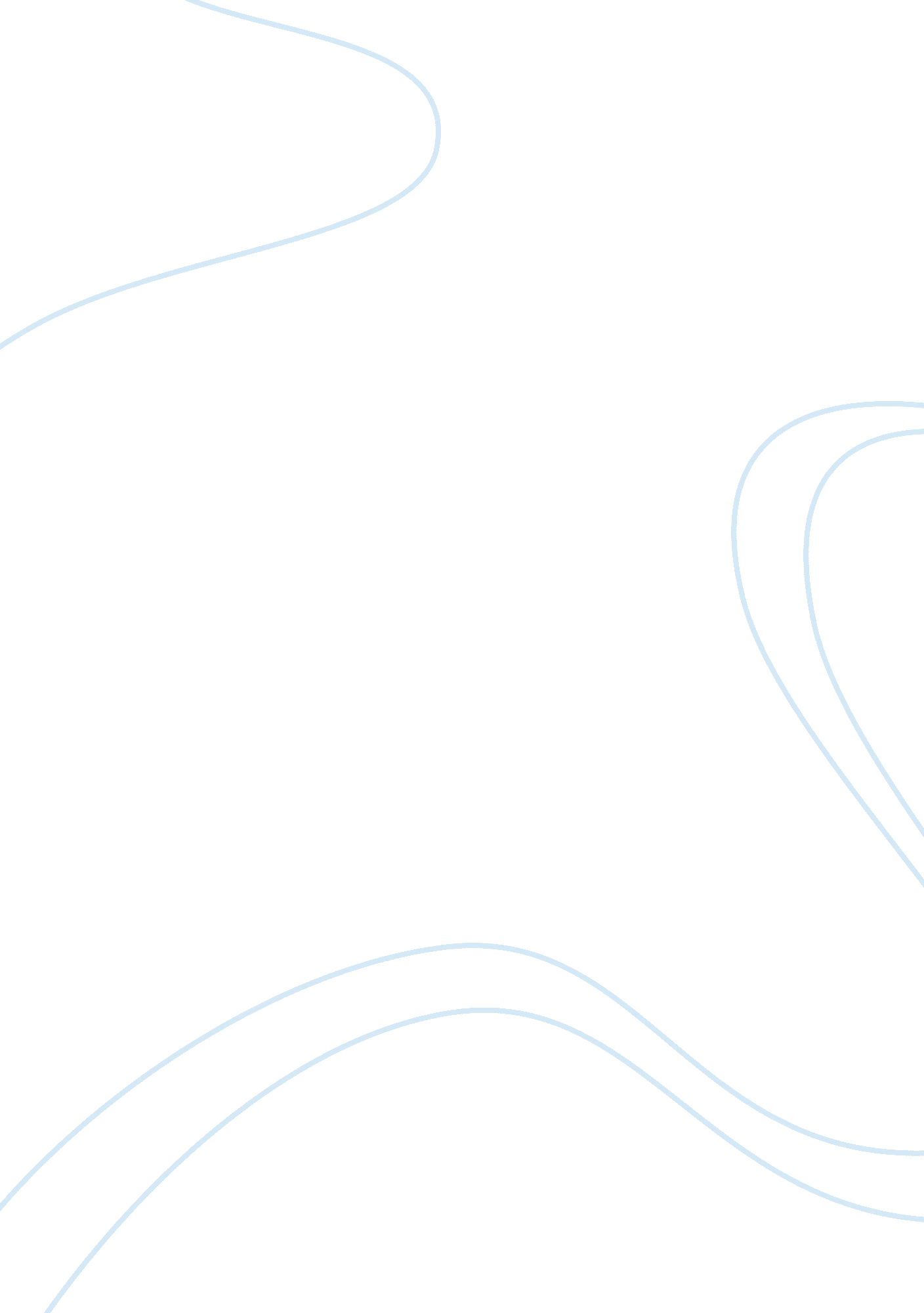 Canada – the benefits of immigration essay sampleCountries, Canada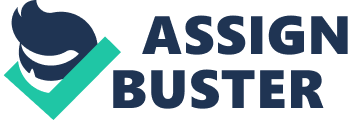 Immigration issues are discussed from very different viewpoints. Some people argue that immigration has nothing but huge costs. Expenses like ESL (English as a Second Language) costs, the increase in crime associated with foreign criminality and the insecurity after September 11 terrorist attack have made people to question if immigration should increase. In my opionion, immigration has a lot of benefits and is an asset to any country. It encourages economic growth and creates cultural diversity and understanding of different nations. First, some people say that increased migration means higher unemployment rates. In fact, the majority of people come here to work, to start a new life. As statistics shows, the most immigrants are employed and work as they have to provide a living for themselves; They pay taxes and contribute to pension funds and income taxes. Against this argument, are also the migrants who open businesses and create new work places. Many investments and capital brought into Canada are by immigrants and foreign businessmen. Immigration helps Canada’s economy to prosper. Indeed, immigrants represents a large labor force in the Canadian industry and they are doing the hard jobs from which Canadians are less disposed to do. Newcomers have the willingness to work hard, even if the job is not good paid. Immigrants are ambitions people, as they came to Canada to start a better life and to create better opportunities for their children. Newcomers are full of energy and they are ready to realize their goals by investing what they best have -their skills and knowledge. Furthermore, immigration provides us with skilled labor and expertise. Also, the shortage in the areas where Canada needs specialists, like doctors, scientists, engineers, IT experts, can be supplied by immigrants. Many immigrants have a good education and professional experience from back home, that can be useful in certain professional fields. As well, scientists who immigrate to Canada are now working to interest of the Canadian society when they develop new ideas and inventions. In addition, by opening its door to immigration, Canada has promoted and retained multiculturalism.. Due to immigration, Canadians are exposed to different cultures and have a better understanding of those cultures.. People of Canadian society accept different cultural values and lifestyles. Living in a multicultural society makes people to be open-minded. Various cultural events, for example celebration of Greek festival in Toronto, promote tolerance and participation of all people, irrespective of their backgrounds, There is a relatively low degree of racism and discrimination in the society, because people have learned to accept and tolerate each other. Immigration not only creates cultural tolerance but also cultural diversity. We can eat food form different countries and enjoy their music, arts, and traditions. This diversity, due to immigration, helps Canada to prosper as a diverse nation. As we can see, the people who move from their native countries bring a big value to their new country. Canada becomes not only rich in an economical direction but also in a cultural way. Of couse, immigration has costs, but all in one, Canada benefits from opening its doors to skilled workers, enterpreneurs, businessmen, refugees and relatives of people already settled in this country. Immigration stimulates the social, cultural and economic life of Canada. Therefore, Immigration should not decrease, as it is beneficial in maintaining Canada’s current reputation. 